ESCOLA BÁSICA MUNICIPAL CÉSAR AVELINO BRAGAGNOLO.ERVAL VELHO 30 DE SETEMBRO DE 2020.DIRETORA: REJANE PROVENSIPROFESSORA: VERA BORINTURMA: PRÉ IIITEMPO PARA DESENVOLVIMENTO DESTE PROJETO01/10/2020 até 15/10/2020Senhores pais pensando no ensino e aprendizagem dos nossos alunos vamos dar continuidade as nossas atividades que deverão ser realizadas com a ajuda da família, essas atividades devem ser feitas na folha depois coladas no caderno da criança.1° ATIVIDADECONTE AS FIGURAS E CALCULE AS QUANTIDADES: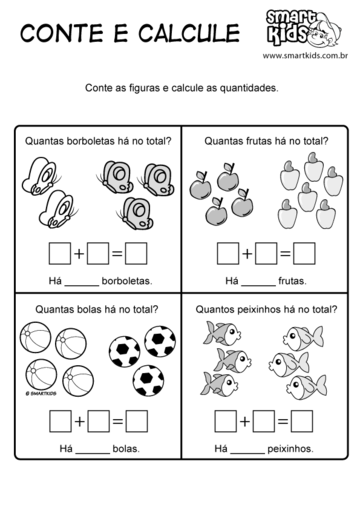 2° ATIVIDADEPINTAR E CONTAR CADA DESENHO QUE APARECE NA IMAGEM A SEGUIR E REGISTRAR NO LOCAL INDICADO: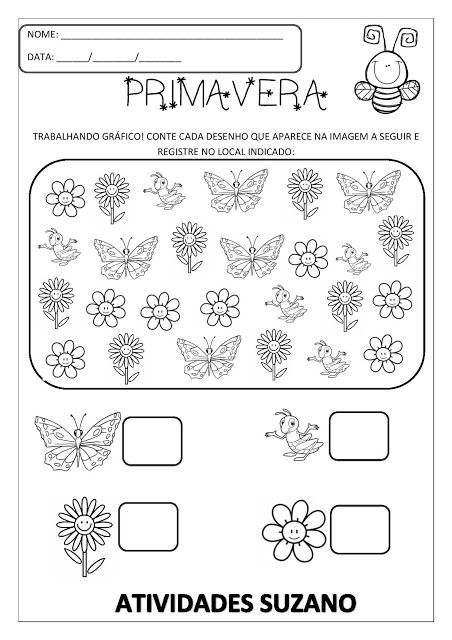 3° ATIVIDADE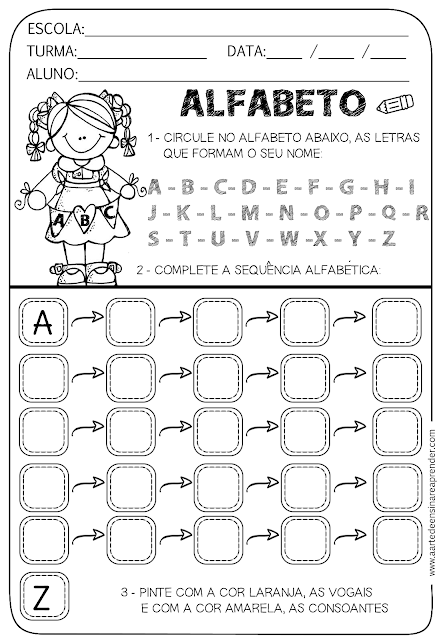 4° ATIVIDADECOLORIR O ALFABETO E COMPLETAR AS PALAVRAS COM A LETRA QUE FALTA: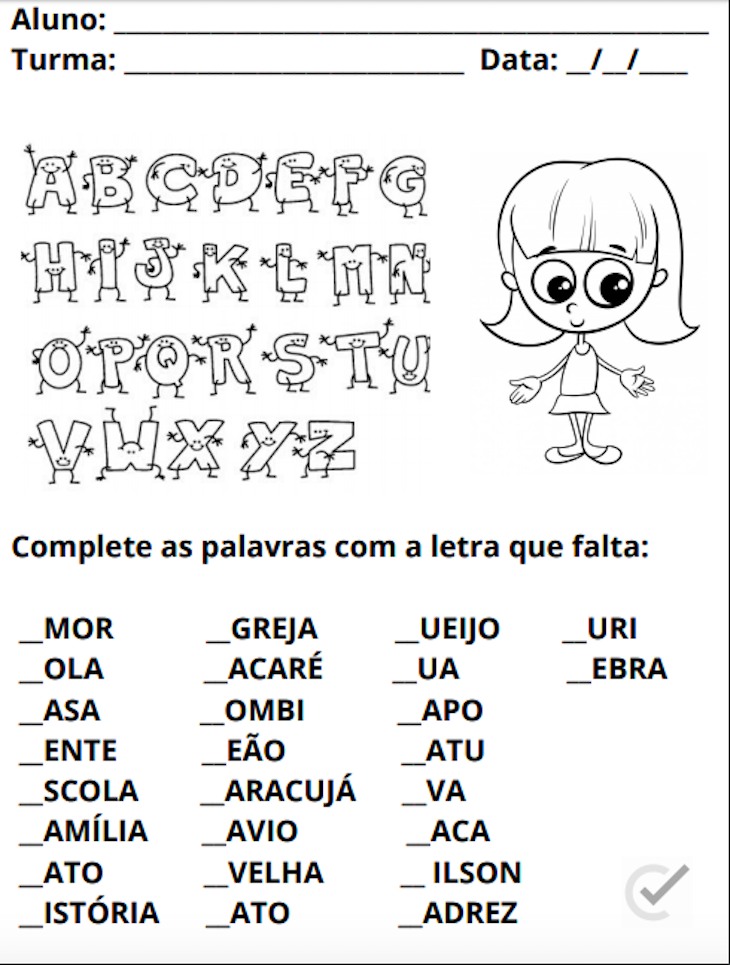 5° ATIVIDADE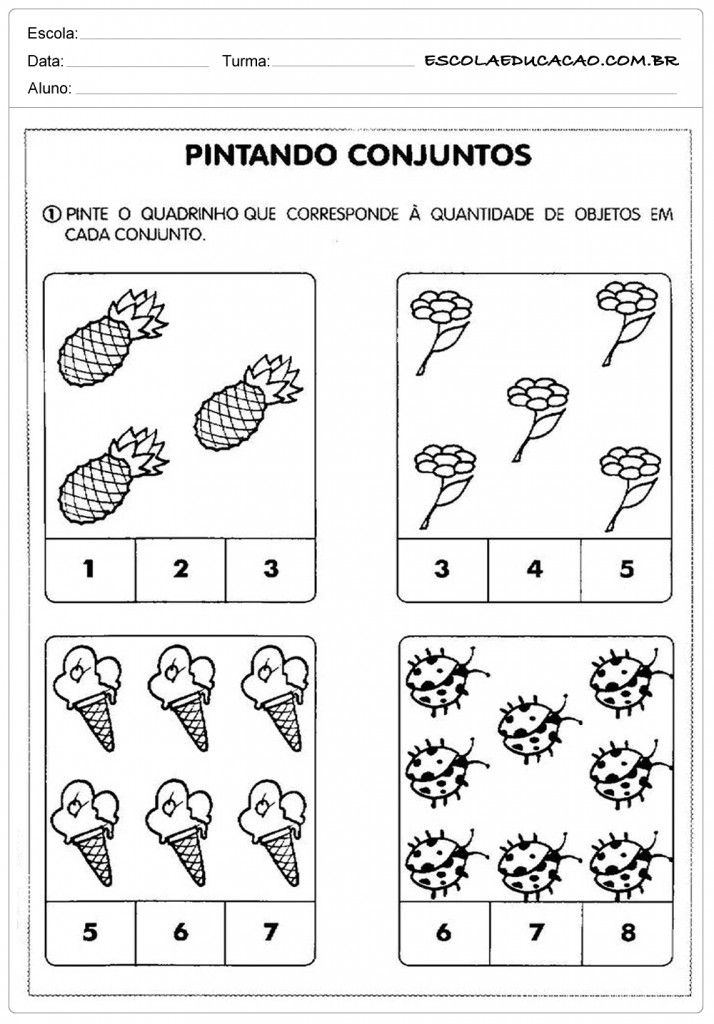 6° ATIVIDADE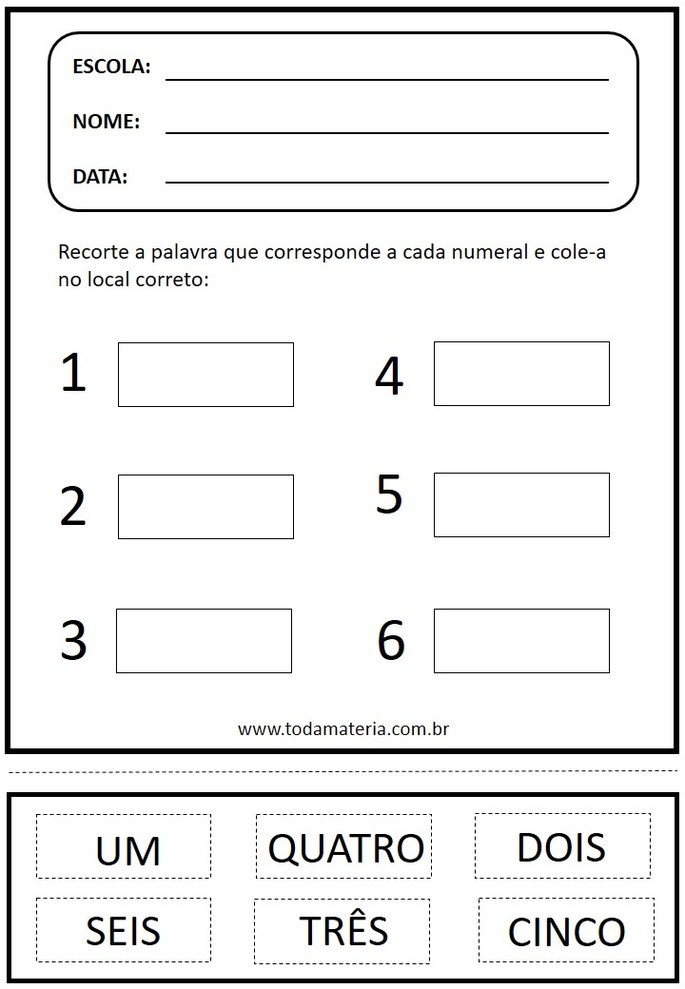 7° ATIVIDADE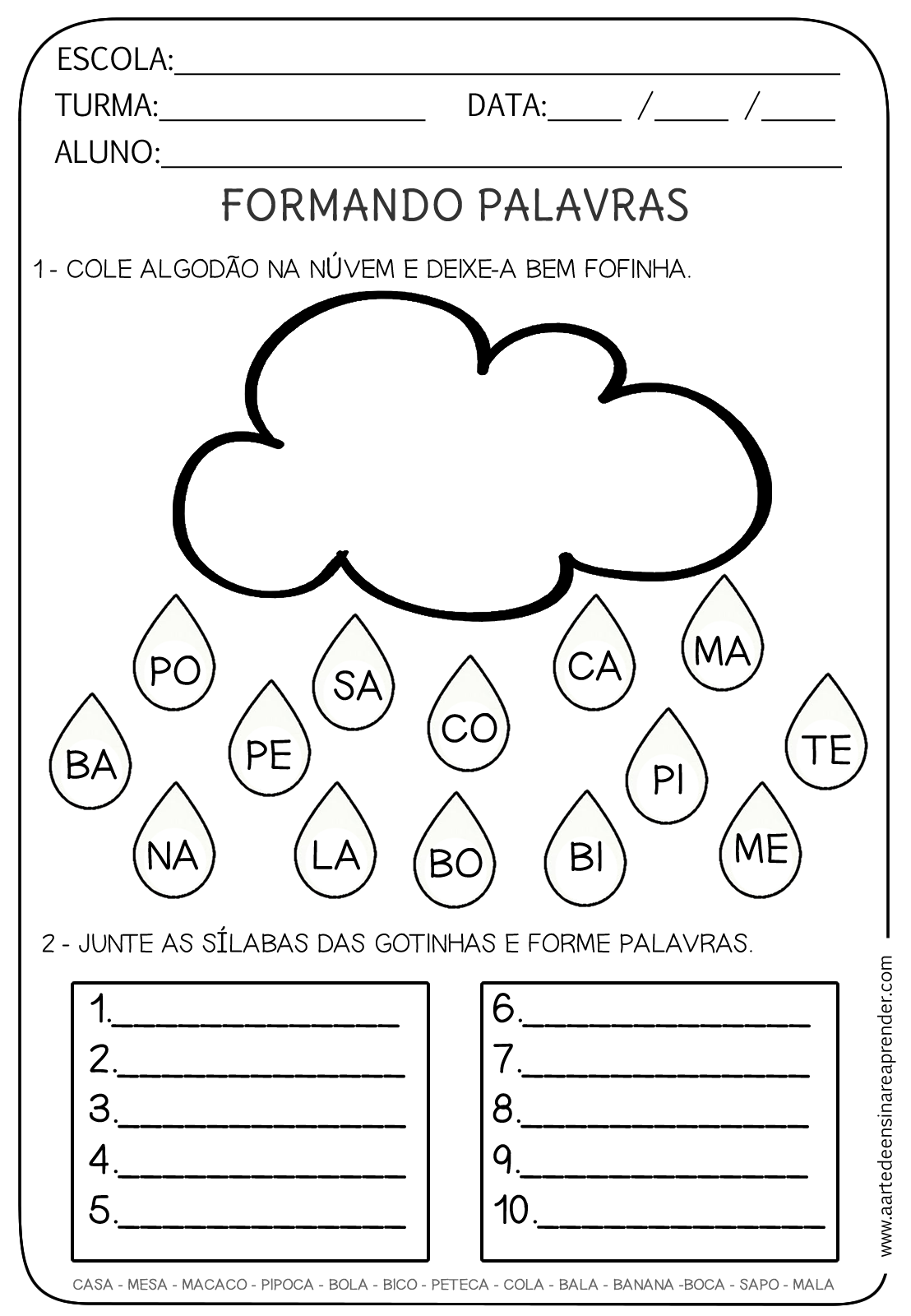 8° ATIVIDADEPINTAR O QUEBRA-CABEÇA BEM COLORIDO DEPOIS COLAR EM UM PAPEL MAIS FIRME, RECORTAR E MONTAR NA SEQUÊNCIA NUMÉRICA: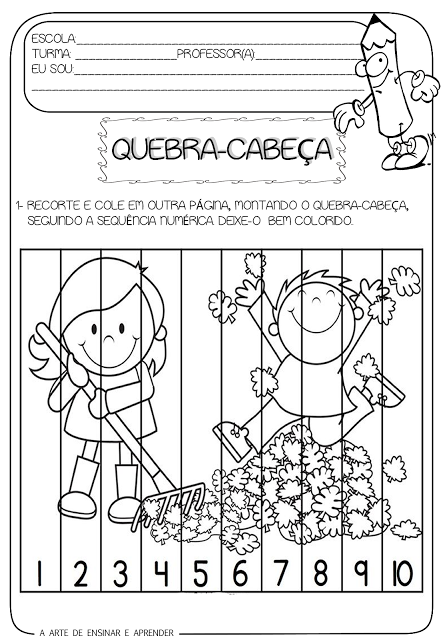 